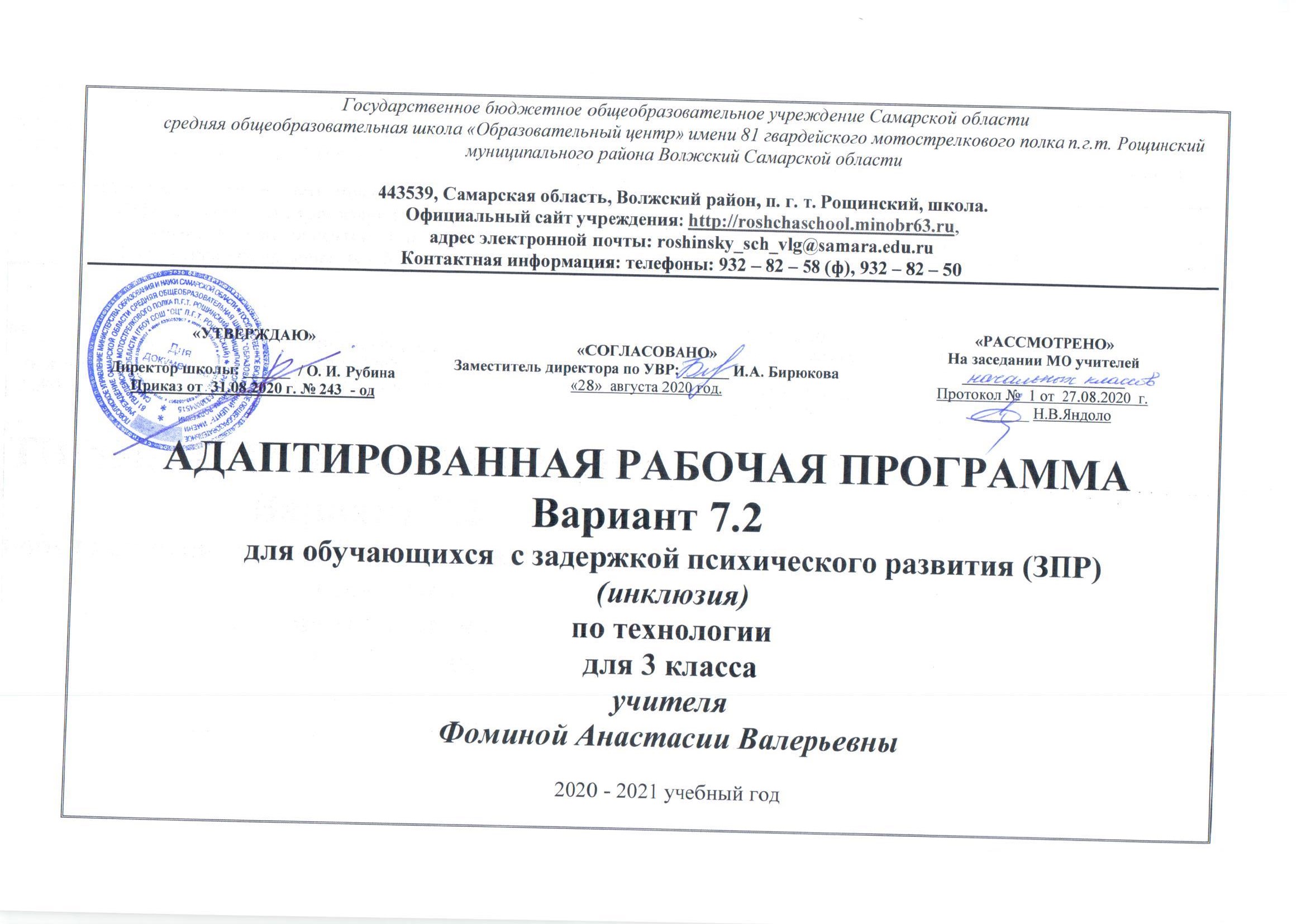 Пояснительная запискаАдаптированная  рабочая программа (далее – АРП)  по технологии для обучающихся 3 класса с ограниченными возможностями здоровья (далее – ОВЗ) с диагнозом задержка психического здоровья (далее ЗПР), обучающихся инклюзивно  составлена на основе федерального государственного образовательного стандарта начального общего образования обучающихся с ограниченными возможностями здоровья. Программа конкретизирует содержание предметных тем образовательного стандарта, дает распределение учебных часов по разделам курса и последовательность изучения тем и разделов учебного предмета с учетом межпредметных и внутрипредметных связей, логики учебного процесса, возрастных особенностей учащихся.Нормативно-правовые документы, обеспечивающие реализацию программы:1. Федеральный закон от 29.12.2012. N 273-ФЗ «Об образовании в Российской Федерации»;2. Порядок организации и осуществления образовательной деятельности по основным общеобразовательным программам - образовательным программам начального общего, основного общего и среднего общего образования, утверждённым приказом Министерства образования и науки Российской Федерации от 30.08.2013 №1015; 3. Приказ Минобрнауки России от 19 декабря 2014 года N 1598 «Об утверждении федерального государственного образовательного стандарта начального общего образования обучающихся с ограниченными возможностями здоровья»; 4.Федеральный государственный образовательный стандарт начального общего образования, утвержденный приказом Министерства образования и науки Российской Федерации 6.10.2009 № 373 (в ред. приказов Минобрнауки России от 26.11.2010 № 1241, от 22.09.2011 № 2357, от 18.12.2012 № 1060, 29.12.2014 № 1643,18.05.2015 № 507, 31.12.2015 № 1576); 5.СанПиН, 2.4.2.3286-15 «Санитарно-эпидемиологические требования к условиям и организации обучения и воспитания в организациях, осуществляющих образовательную деятельность по адаптированным основным общеобразовательным программам для обучающихся с ограниченными возможностями здоровья»;6. Рабочая программа по технологии предметной линии учебников системы «ШКОЛА РОССИИ», авторов предметной линии учебников системы «ШКОЛА РОССИИ», авторов Е.А.Лутцева, Т.П.Зуева(М.: Просвещение).7.Требования к оснащению образовательного процесса в соответствии с содержательным наполнением учебных предметов федерального компонента государственного образовательного стандарта (Приказ Минобрнауки России от 04.10.2010 г. N 986 г. Москва);8. Информационно – методическое письмо «Об организации образования детей с ограниченными возможностями здоровья в общеобразовательных учреждениях Самарской области» от 24.08.2017 г. № МО – 16-09-01/711 – ТУ;9. АООП НОО (вариант 7.2) ГБОУ СОШ «ОЦ» п.г.т. Рощинский;10. Положение «Об инклюзивном обучении детей с ограниченными возможностями здоровья в государственном бюджетном общеобразовательном учреждении Самарской области средней общеобразовательной школе «Образовательный центр» п.г.т. Рощинский муниципального района Волжский Самарской области»;11. Положение «О текущем контроле и нормах оценки обучающихся с ОВЗ государственного бюджетного общеобразовательного учреждения Самарской области средней общеобразовательной школы «Образовательный центр» п.г.т. Рощинский муниципального района Волжский Самарской области»;12. Положение «Об адаптированной рабочей программе для обучения детей с ОВЗ учителя – предметника государственного бюджетного общеобразовательного учреждения Самарской области средней общеобразовательной школы «Образовательный центр» п.г.т. Рощинский муниципального района Волжский Самарской области»;13. Индивидуальный учебный план обучающегося на 2020 – 2021 учебный год;14.Устав ГБОУ СОШ «ОЦ» п.г.т. Рощинский.Обучающиеся с ЗПР - это дети, имеющие недостатки в психологическом развитии, подтвержденные ПМПК и препятствующие получению образования без создания специальных условий. Данная программа адаптирована для обучающегося, который проходит обучение во 2 классе. Обучающийся  испытывает выраженные затруднения в усвоении учебных программ, обусловленные недостаточными познавательными способностями, специфическими расстройствами психологического развития (школьных навыков, речи). У  него отмечаются речевые нарушения,  нарушения внимания, памяти, восприятия и др. познавательных процессов, умственной работоспособности и целенаправленности деятельности, затрудняющие усвоение учебных предметов, в том числе окружающего мира. Произвольность, самоконтроль, саморегуляция в поведении и деятельности  сформированы недостаточно. У обучающегося, для которого составлена данная программа, отмечаются также следующие особенности в развитии:- незрелость эмоционально-волевой сферы; обучающемуся очень сложно сделать над собой волевое усилие, заставить себя выполнить что-либо;- нарушение внимания: его неустойчивость, сниженная концентрация, повышенная отвлекаемость. Нарушения внимания сопровождаются повышенной двигательной активностью;- нарушения восприятия, выражающееся в затруднении построения целостного образа. Обучающемуся  сложно узнать известные ему предметы в незнакомом ракурсе, что является причиной недостаточности, ограниченности, знаний об окружающем мире;- низкая скорость восприятия и ориентировка в пространстве;- особенности памяти: обучающийся значительно лучше запоминают наглядный материал (неречевой), чем вербальный;- у обучающегося наблюдается отставание в развитии форм мышления; оно обнаруживается в первую очередь, во время решения задач на словесно - логическое мышление.         Целью данного курса является- овладение технологическими знаниями и технико-технологическими умениями.- освоение продуктивной проектной деятельности. - формирование позитивного эмоционально-ценностного отношения к труду и людям труда. - приобретение личного опыта как основы обучения и познания; - приобретение первоначального опыта практической преобразовательной деятельности на основе овладения технологическими знаниями, технико-технологическими умениями и проектной деятельностью; - формирование позитивного эмоционально-ценностного отношения к труду и людям труда.         Задачи:- духовно-нравственное развитие учащихся, освоение нравственно-эстетического и социально-исторического опыта человечества, отраженного в материальной культуре; - развитие эмоционально-ценностного отношения к социальному миру и миру природы через формирование позитивного отношения к труду и людям труда, знакомство с современными профессиями; - формирование умения осуществлять личностный выбор способов деятельности, реализовать их в практической деятельности, нести ответственность за результат своего труда; формирование идентичности гражданина России в поликультурном многонациональном обществе на основе знакомства с ремеслами народов России; -развитие способности к равноправному сотрудничеству на основе уважения личности другого человека; воспитание толерантности к мнению и позиции других; - формирование целостной картины мира (образа мира) на основе познания мира через осмысление духовно-психологического содержания предметного мира и его единства с миром природы, освоения трудовых умений и навыков, осмысления технологии процесса выполнения изделий в проектной деятельности; -развитие познавательных мотивов, инициативности, любознательности и познавательных интересов на основе связи трудового и технологического образования с жизненным опытом и системой ценностей ребенка; -формирование мотивации успеха, готовности к действиям в новых условиях и нестандартных ситуациях; -гармоничное развитие понятийно-логического и образно-художественного мышления в процессе реализации проекта; -развитие творческого потенциала личности в процессе изготовления изделий при замене различных видов материалов, способов выполнения отдельных операций; -формирование первоначальных конструкторско-технологических знаний и умений на основе обучения работе с технологической картой, строгого выполнение технологии изготовления любых изделий; -развитие знаково-символического и пространственного мышления, творческого и репродуктивного воображения, творческого мышления; -формирование на основе овладения культурой проектной деятельности внутреннего плана деятельности, включающего целеполагание, планирование (умение составлять план действий и применять его для решения учебных задач), прогнозирование (предсказание будущего результата при различных условиях выполнения действия), контроль, коррекцию и оценку; -обучение умению самостоятельно оценивать свое изделие, свой труд, приобщение к пониманию обязательности оценки качества продукции, работе над изделием в формате и логике проекта; -формирование умения переносить освоенные в проектной деятельности теоретические знания о технологическом процессе в практику изготовления изделий ручного труда, использовать технологические знания при изучении предмета «Окружающий мир» и других школьных дисциплин; -обучение приемам работы с природными, пластичными материалами, бумагой, тканью, работе с конструктором, формирование умения подбирать необходимые для выполнения изделия инструменты; -формирование привычки неукоснительно соблюдать технику безопасности и правила работы с инструментами, организации рабочего места; формирование первоначальных умений поиска необходимой информации в словарях, каталогах, библиотеке, умений проверки, преобразования, хранения, передачи имеющейся информации, навыков использования компьютера; -формирование коммуникативных умений в процессе реализации проектной деятельности (выслушивать и принимать разные точки зрения и мнения, сравнивая их со своей; распределять обязанности, приходить к единому решению в процессе обсуждения (договариваться), аргументировать свою точку зрения, убеждать в правильности выбранного способа и т.д.); формирование потребности в общении и осмысление его значимости для достижения положительного конечного результата; -формирование потребности в сотрудничестве, осмысление и соблюдение правил взаимодействия при групповой и парной работе, при общении с разными возрастными группами .       Коррекционные:- создавать условия для формирования и закрепление в речи абстрактных, отвлеченных, обобщающих понятий; - способствовать развитию и коррекции внимания, памяти, восприятия, логических операций сравнения, классификации, умозаключения; - способствовать развитию и коррекции процессов символизации, понимания и употребления сложных логико-грамматических конструкций; - способствовать развитию и коррекции активности, любознательности и разумной предприимчивости во взаимодействии с миром живой и неживой природы; - способствовать развитию и коррекции понимания взаимосвязи и взаимозависимости жизнедеятельности человека и окружающей среды; - способствовать развитию и коррекции речи учащихся, обогащая словарный запас терминами; - способствовать развитию и коррекции процессов обобщения, систематизации, логического мышления, основываясь на анализе явлений природы и опосредуя их речью; - совершенствовать познавательную функцию речи; - воспитывать у обучающихся целенаправленность, терпеливость, работоспособность, настойчивость, трудолюбие, самостоятельность, навыки контроля и самоконтроля, умение планировать работу и доводить начатое дело до завершения, осуществлять контроль и самоконтроль. ПЛАНИРУЕМЫЕ РЕЗУЛЬТАТЫ освоения учебного предмета «Технология»Содержание учебного предметаИнформационная мастерская - 3 часа      Вспомним и обсудим! Изготовление изделия из природного материала. Знакомимся с компьютером. Практическое знакомство с возможностями компьютера. Компьютер – твой помощник. Работа с учебной информацией. Мастерская скульптора - 3 часа      Как работает скульптор? Скульптура разных времён и народов. Изготовление скульптурных изделий из пластичных материалов. Статуэтки. Изготовление изделий в технике намазывания пластилина на пластиковую заготовку. Рельеф и его виды. Как придать поверхности фактуру и объём? Изготовление изделий с рельефной отделкой из пластичных материалов. Конструирование из фольги. Изготовление изделий из фольги с использованием изученных приёмов обработки фольги.Мастерская рукодельницы (швеи, вышивальщицы - 10 часов      Вышивка и вышивание. Вышивка «Болгарский крест». Строчка петельного стежка. Изделие с разметкой деталей кроя по лекалам и применением (сшивание или отделка) строчки петельного стежка. Пришивание пуговиц. Изготовление изделия с использованием пуговиц с дырочками. История швейной машины. Секреты швейной мастерской. Изготовление изделия из тонкого трикотажа с использованием способа стяжки деталей. Футляры. Изготовление футляра из плотного не сыпучего материала с застёжкой из бусины или пуговицы с дырочкой. Наши проекты. Подвеска. Изготовление изделий из пирамид, построенных с помощью линейки и циркуля.Мастерская инженеров – конструкторов, строителей, декораторов - 13 часов      Строительство и украшение дома. Изготовление макетов зданий с элементами декора из гофрокартона. Объём и объёмные формы. Развёртка. Изготовление изделия кубической формы на основе развёртки. Подарочные упаковки. Изготовление коробок – упаковок призматических форм из картона. Декорирование (украшение) готовых форм. Декорирование коробок – упаковок оклеиванием тканью. Конструирование из сложных развёрток. Изготовление транспортных средств из картона и цветной бумаги по чертежам и деталей объёмных и плоских форм. Модели и конструкции. Наши проекты. Парад военной техники. Изготовление макетов и моделей техники из наборов типа «Конструктор». Наша родная армия. Изготовление поздравительной открытки. Художник – декоратор. Филигрань и квиллинг. Изготовление изделия с использованием художественной техники «квиллинг». Изонить. Изготовление изделий в художественной технике «изонить». Художественные техники из креповой бумаги. Изготовление изделий в разных художественных техниках с использованием креповой бумаги.Мастерская кукольника - 6 часов      Может ли игрушка быть полезной? Изготовление декоративных зажимов на основе прищепок, разных по материалам и конструкциям. Театральные куклы – марионетки. Изготовление марионетки из любого подходящего материала. Игрушки из носка. Изготовление изделий из предметов и материалов одежды (из старых вещей). Игрушка - неваляшка. Изготовление игрушки – неваляшки и з любых доступных материалов с использованием готовых форм.ТЕМАТИЧЕСКОЕ ПЛАНИРОВАНИЕ6.Учебно-методическое и материально-техническое обеспечение образовательного процессаУчебно-методическое  обеспечение образовательного процессадля учителяЛутцева Е.А., Зуева Т.П Технология. Рабочие программы. 1—4 классыЛутцева Е.А., Зуева Т.П Технология. Учебник. 3 класс.Лутцева Е.А., Зуева Т.П Технология. Рабочая тетрадь. 3 класс.Электронное приложение к учебнику «Технология», 3 класс (CD-ROM)Учебно-методическое  обеспечение образовательного процессадля ученикаЛутцева Е.А., Зуева Т.П. Технология. Учебник. 3 класс.Наглядные пособия.Демонстрационный и раздаточный материал. 	Коллекции "Бумага и картон", "Лен", "Хлопок", "Шерсть"ТСОКомпьютер с выходом в ИнтернетПроекторИнтерактивная доска7.Контрольно-измерительные материалы (КИМЫ)Требования к проведению тестов, проверочных и контрольных работ: присутствие в начале работы этапа общей организации деятельности; упрощение формулировок по грамматическому и семантическому оформлению; упрощение многозвеньевой инструкции посредством деления ее на короткие смысловые единицы, задающие поэтапность (пошаговость) выполнения задания;в дополнение к письменной инструкции к заданию, при необходимости, она дополнительно прочитывается педагогом вслух в медленном темпе с четкими смысловыми акцентами; при необходимости предоставление дифференцированной помощи: стимулирующей (одобрение, эмоциональная поддержка), организующей (привлечение внимания, концентрирование на выполнении работы, напоминание о необходимости самопроверки), направляющей (повторение и разъяснение инструкции к заданию); увеличение времени на выполнение заданий;   возможность организации короткого перерыва (10-15 мин) при нарастании в поведении ребенка проявлений утомления, истощения.ОБУЧАЮЩИЙСЯ НАУЧИТСЯОБУЧАЮЩИЙСЯ ПОЛУЧИТ ВОЗМОЖНОСТЬ НАУЧИТЬСЯПРЕДМЕТНЫЕ РЕЗУЛЬТАТЫПРЕДМЕТНЫЕ РЕЗУЛЬТАТЫОбщекультурные и общетрудовые компетенции. Основы культуры трудаОбщекультурные и общетрудовые компетенции. Основы культуры трудаОбучающийся научится:• узнавать и называть по характерным особенностям образцов или по описанию изученныеи распространённые в крае ремёсла;• соблюдать правила безопасного пользования домашними электроприборами (светильниками, звонками, теле- и радиоаппаратурой).• узнавать о характерных особенностях изученных видов декоративно-прикладного искусства, о профессиях мастеров прикладного искусства (в рамках изученного).Обучающийся получит возможность научиться:• понимать особенности проектной деятельности;• осуществлять под руководством учителя коллективную проектную деятельность: разрабатывать замысел, искать пути его реализации, воплощать его в продукте, организовыватьзащиту проекта.Технология ручной обработки материалов. Элементы графической грамотыТехнология ручной обработки материалов. Элементы графической грамотыОбучающийся научится:• узнавать и называть освоенные и новые материалы, их свойства, происхождение, применение в жизни;• подбирать материалы по их свойствам в соответствии с поставленной задачей;• называть новые технологические приемы ручной обработки материалов, использовавшиеся в этом году;• экономно расходовать используемые материалы;• применять приемы рациональной работы с инструментами: чертежными (линейка, угольник, циркуль),• режущими (ножницы), колющими (игла);• изготавливать плоскостные и объемные изделия по простейшим чертежам, эскизам,схемам, рисункам;• выстраивать последовательность реализации собственного замысла.• названия и свойства наиболее распространённых искусственных и синтетических материалов (бумага, металлы, ткани);• последовательность чтения и выполнения разметки развёрток с помощью контрольно-измерительных инструментов;• правила безопасной работы канцелярским ножом.Обучающийся получит возможность научиться:• читать простейший чертёж (эскиз) развёрток;• выполнять разметку развёрток с помощью чертёжных инструментов;•подбирать и обосновывать наиболее рациональные технологические приёмы изготовления изделий;• выполнять рицовку;• оформлять изделия и соединять детали косой строчкой и её вариантами;• находить и использовать дополнительную информацию из различных источников (в том числе из сети Интернет);• решать доступные технологические задачи.Конструирование и моделированиеКонструирование и моделированиеОбучающийся научится:•выделять детали изделия, называть их форму, взаимное расположение, виды и способысоединения деталей;•изменять способы соединения деталей конструкции;•изменять вид конструкции с целью придания ей новых свойств;•анализировать конструкцию изделия по рисунку, чертежу, эскизу;•размечать развертку заданной конструкции по рисунку, чертежу;•изготавливать заданную конструкцию по рисунку, чертежу.•простейшие способы достижения прочности конструкций.Обучающийся получит возможность научиться:•соотносить объемную конструкцию из правильных геометрических тел с изображениемразвертки;•создавать мысленный образ конструкции с целью решения определенной•конструкторской задачи и воплощать его в материале с помощью учителяПрактика работы на компьютереПрактика работы на компьютереОбучающийся научится:•включать и выключать компьютер;•пользоваться клавиатурой, компьютерной мышью (в рамках необходимого для выполнения предъявляемого задания);•выполнять простейшие операции с готовыми файлами и папками (открывать, читать);•работать с ЦОР (цифровыми образовательными ресурсами), готовыми материалами наэлектронных носителях (CD): активировать диск, читатьинформацию, выполнять предложенныезадания.Обучающийся получит возможность научиться:•использовать по назначению основные устройства компьютера;•понимать информацию в различных формах;•переводить информацию из одного вида (текст и графика) в другой;•создавать простейшие информационные объекты;•пользоваться возможностями сети Интернет по поиску информации;•писать и отправлять электронное письмо;•соблюдать режим и правила работы на компьютере.Проектная деятельностьПроектная деятельностьОбучающийся научится:•составлять план последовательности выполнения изделия по заданному  слайдовому или текстовому плану;•определять этапы  проектной деятельности;•определять задачи каждого этапа проектной деятельности под руководством учителя и самостоятельно;•распределять роли при выполнении изделия под руководством учителя и  или в зависимости от своих интересов и возможностей;•проводить оценку качества выполнения изделия по заданным критериям;•проектировать деятельность по выполнению изделия на основе технологической карты одного из средств реализации проекта.Обучающиеся получат возможность:•осмыслять понятие «стоимость изделия» и его значение в практической и производственной деятельности;•выделять задачи каждого этапа проектной деятельности;•распределять роли при выполнении изделия в зависимости от умения качественно выполнять отдельные виды обработки материалов;•проводить оценку качества выполнения изделия на каждом этапе проекта и корректировать выполнение изделия;•развивать навыки работы в коллективе, умения работать в паре; применять на практике правила сотрудничества. ЛИЧНОСТНЫЕ РЕЗУЛЬТАТЫЛИЧНОСТНЫЕ РЕЗУЛЬТАТЫУ обучающегося будут сформированы:•ориентация на принятие образа «хорошего ученика»;•ориентация на анализ соответствия результатов своей деятельности требованиям конкретной учебной задачи;•предпосылки для готовности самостоятельно оценивать успешность своей деятельностиположительное отношение к преобразовательной творческой деятельности;•осознание своей ответственности за общее дело;•ориентация на оценку результатов коллективной деятельности;•уважение к чужому труду и результатам труда;•уважение к культурным традициям своего народа;•представление о себе как гражданине России;•понимание нравственного содержания собственных поступков и поступков окружающихлюдей;•ориентация в поведении на принятые моральные нормы;•понимание чувств окружающих людей;•готовность следовать в своей деятельности нормам природоохранного, здоровьесберегающего поведения.Обучающийся получит возможность для формирования:•внутренней позиции обучающегося на уровне положительного отношения к образовательному учреждению,•понимания необходимости учения;•учебно-познавательного интереса к нахождению разных способов решения учебной задачи;•способности к самооценке на основе критериев успешности учебной деятельности;•сопереживания другим людям;•следования в поведении моральным нормам и этическим требованиям;•осознания себя как гражданина России;•чувства прекрасного и эстетических чувств на основе знакомства с материалами курсапо технологии.МЕТАПРЕДМЕТНЫЕ РЕЗУЛЬТАТЫМЕТАПРЕДМЕТНЫЕ РЕЗУЛЬТАТЫ1. Регулятивные УУД1. Регулятивные УУДОбучающийся научится:•совместно с учителем формулировать цель урока послепредварительного обсуждения;•совместно с учителем выявлять и формулировать учебную проблему;•совместно с учителем анализировать предложенное задание, разделять известное и неизвестное;•самостоятельно выполнять пробные поисковые действия (упражнения) для выявленияоптимального решения проблемы (задачи);•коллективно разрабатывать несложные тематические проекты и самостоятельно их реализовывать, вносить коррективы в полученные результаты;•осуществлять текущий контроль точности выполнения технологических операций(с помощью простых и сложных по конфигурации шаблонов, чертёжных инструментов),итоговый контроль общего качества выполненного изделия, задания;•проверять модели в действии, вносить необходимые конструктивные доработки;•выполнять текущий контроль (точность изготовления деталей и аккуратность всей работы) и оценку выполненной работы по предложенным учителем критериям.Обучающийся получит возможность научиться:•в сотрудничестве с учителем ставить новые учебные задачи;•самостоятельно выполнять пробные поисковые действия (упражнения) для выявленияоптимального решения проблемы (задачи);•самостоятельно находить несколько вариантов решения учебной задачи, представленной на наглядно-образном и словесно логическом уровнях;•адекватно оценивать правильность выполнения действий и вносить необходимые коррективы в конце действия с учебным материалом.2. Познавательные УУД2. Познавательные УУДОбучающийся научится:•с помощью учителя искать и отбирать необходимую для решения учебной задачиинформацию в учебнике (текст, иллюстрация, схема, чертёж, инструкционная карта), энциклопедиях, справочниках, сети Интернет;•открывать новые знания, осваивать новые умения в процессе наблюдений, рассужденийи обсуждений материалов учебника, выполнения пробных поисковых упражнений;•преобразовывать информацию: представлять информацию в виде текста, таблицы, схемы(в информационных проектах).Обучающийся получит возможность научиться:•использовать при ответе информацию из таблиц и схем, представленных учебнике;•выделять информацию из текстов учебника;•использовать полученную информацию для принятия несложных решений;•использовать информацию, полученную из текстов учебника, в практической деятельности.3. Коммуникативные УУД3. Коммуникативные УУДОбучающийся научится:•высказывать свою точку зрения и пытаться её обосновать;•слушать других, пытаться принимать другую точку зрения;•уметь сотрудничать, выполняя различные роли в группе, в совместном решении проблемы (задачи);•уважительно относиться к позиции других, пытаться договариватьсяОбучающийся получит возможность научиться:• строить монологическое высказывание, владеть диалогической формой речи, используяпо возможности средства и инструменты ИКТ и дистанционного общения;•строить понятные для партнера высказывания, учитывающие, что партнер знает ивидит, а что нет;•задавать вопросы, необходимые для организации собственной деятельности и сотрудничества с партнером;•осуществлять взаимный контроль и оказывать необходимую взаимопомощь.№ п/пИЗУЧАЕМЫЕ ТЕМЫ (РАЗДЕЛЫ)Количество часов, отводимых на изучениеПланируемые контрольно-оценочные процедурыИнформационная мастерская – 3 часаИнформационная мастерская – 3 часаИнформационная мастерская – 3 часаИнформационная мастерская – 3 часа1Вспомним и обсудим. Изготовление изделия из природного материала.12Знакомимся с компьютером. 13 Компьютер – твой помощник. 1                                                                                                           Мастерская скульптора - 3 часа                                                                                                           Мастерская скульптора - 3 часа                                                                                                           Мастерская скульптора - 3 часа                                                                                                           Мастерская скульптора - 3 часа4Как работает скульптор. Скульптура разных времен и народов. 15Статуэтки. Изготовление изделий в технике намазывания пластилина на пластиковую заготовку.16-7Рельеф и его виды.  Конструируем из фольги. 1Мастерская рукодельницы  - 10 часовМастерская рукодельницы  - 10 часовМастерская рукодельницы  - 10 часовМастерская рукодельницы  - 10 часов7Вышивка и вышивание. Вышивка «Болгарский крест» - вариант строчки косого стежка.18Строчка петельного стежка.  Изделие с разметкой деталей кроя по лекалам и применением строчки петельного стежка.19Строчка петельного стежка. Изделие с разметкой деталей кроя по лекалам и применением строчки петельного стежка.110Пришивание пуговиц. Изготовление изделия с использованием пуговиц с дырочками.111Наши проекты. Подарок малышам «Волшебное дерево». Изготовление изделия сложной конструкции с отделкой пуговицами.112История швейной машины. Изготовление изделия из тонкого трикотажа с использованием способа стяжки деталей.113Секреты швейной машины. Изготовление изделия из тонкого трикотажа с использованием способа стяжки деталей.114Футляры. Изготовление футляра из плотного материала с застежкой из бусины или пуговицы.115Футляры. Изготовление футляра из плотного материала с застежкой из бусины или пуговицы. Украшение аппликацией. 116Наши проекты. Подвеска. Изготовление изделий из пирамид, построенных с помощью линейки и циркуля.1Мастерская инженеров, конструкторов, строителей, декораторов - 13 часовМастерская инженеров, конструкторов, строителей, декораторов - 13 часовМастерская инженеров, конструкторов, строителей, декораторов - 13 часовМастерская инженеров, конструкторов, строителей, декораторов - 13 часов17Строительство и украшение дома. Изготовление макетов зданий с элементами декора из гофрокартона.118Объем и объемные формы. Развёртка. Изготовление изделия кубической формы на основе развёртки.119Подарочные упаковки. Изготовление коробок-упаковок призматических форм из картона.220Декорирование (украшение) готовых форм.221-22Конструирование из сложных развёрток. Изготовление транспортных средств из картона и цветной бумаги по чертежам.223-24Модели и конструкции. Виды и способы соединения деталей конструкции.125Наши проекты. Парад военной техники. Изготовление макетов и моделей техники из наборов типа «Конструктор»126Наша родная армия. Изготовление поздравительной открытки по чертежам.127Художник-декоратор. Филигрань и квиллинг. Изготовление изделий с использованием художественной техники «квиллинг»128Изонить. Изготовление изделий  в художественной технике «изонить»129Художественные техники из креповой бумаги. Изготовление изделий в разных художественных техниках с использованием креповой бумаги. 1Мастерская кукольника - 5 часовМастерская кукольника - 5 часовМастерская кукольника - 5 часовМастерская кукольника - 5 часов30Может ли игрушка быть полезной. Изготовление декоративных зажимов на основе прищепок, разных по материалам и конструкциям.131Театральные куклы-марионетки. Изготовление марионетки из любого подходящего материала132Игрушка из носка. Изготовление изделий из предметов и материалов одежды.133Игрушка-неваляшка. Изготовление игрушки-неваляшки из любых доступных материалов с использованием готовых форм. 134 Что узнали, чему научились.1